Fiche descriptive de la formation Responsable de la Communication des UD, FD et Comités Régionaux – Module 1 Population syndicale concernée : Cette formation s’adresse aux responsables de la communication (ou en passe de le devenir) des unions départementales, des fédérations et des comités régionaux.Le contexte qui amène à faire de la formation : Conformément à la chartre de la vie syndicale de la CGT, les responsables de la communication des organisations de la CGT doivent connaitre les missions liés à la responsabilité et la démarche de la CGT liée aux questions de communication. Cette dernière est liée à l’activité revendicative et à la vie syndicale. Elles.ils doivent être à l’initiative des débats dans l’organisation sur les questions de communication et mettre en débat une note de politique de communication pour chaque organisation de la CGT qui permette d’être à l’offensive sur cette question.Famille de formation : Outiller à la responsabilité.Les objectifs de formation :À la fin de la formation, les stagiaires seront en capacité de :Préparer un projet de politique de communication pour son organisation ;Construire un plan de travail par le collectif communication ;Justifier du choix d’un outil de communication ;Proposer une ou plusieurs actions de communication liées à une campagne confédérale. Les thèmes abordés :La politique de communication de la CGT ;Les différentes activités de communication ;Le choix d’un outil de communication ;Les actions de communication d’une organisation liées à une campagne confédérale ;Les prérequis à cette formation :Niveau 1 – Tronc commun Évaluations prévues :Évaluations sommatives et formatives au cours de la formation,Évaluation estimative à l’issue de chaque journée et à l’issue de la formation.Forme et durée de l’action de formation Formateur.rice.s : Les membres du collectif confédéral et de l’espace confédéral Communication.Durée : 3 jours – Début à 9h00, le 1er jour et fin du stage à 16h30 le dernier jour.Date : du  27/11 au 29/11/2019Lieu : Centre de formation syndicale Benoit Frachon            2, rue Fernand Léger - 91190 Gif-sur-Yvette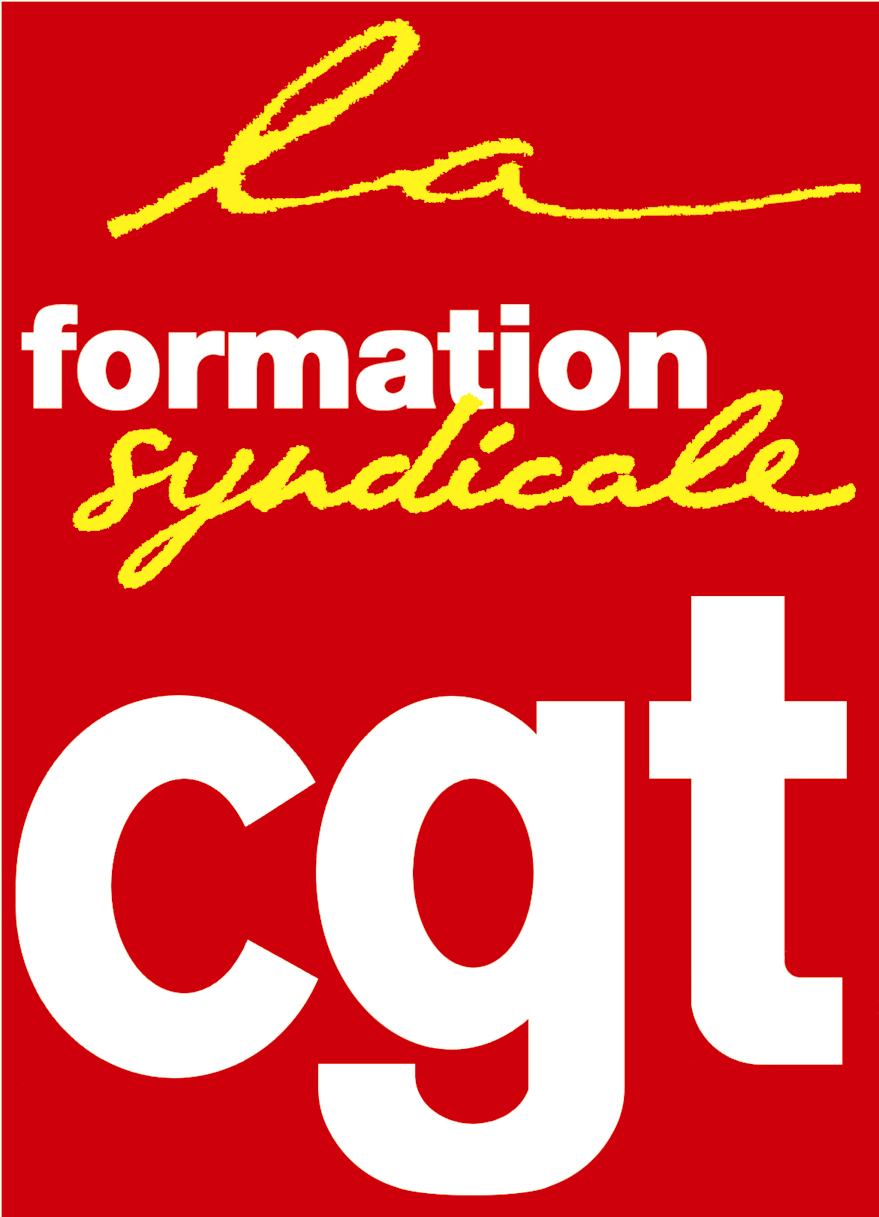 